Приложение №1к постановлениюместной АдминистрацииМуниципального образованияЛиговка-ЯмскаяСанкт-Петербургаот 01.02.2013 № 18Административный регламент по предоставлению местной Администрацией  внутригородского Муниципального образования Санкт-Петербурга муниципальный округ Лиговка-Ямская, осуществляющей отдельные государственные полномочия Санкт-Петербурга по организации и осуществлению деятельности по опеке и попечительству, назначению и выплате денежных средств на содержание детей, находящихся под опекой или попечительством, и денежных средств на содержание детей, переданных на воспитание в приемные семьи, в Санкт-Петербурге, государственной услуги по согласию органа опеки и попечительства на установление отцовства лица, не состоящего в браке с матерью ребенка, в случае смерти матери, признания ее недееспособной, невозможности установления места нахождения матери или в случае лишения ее родительских прав.1. Общие положения1.1. Предметом регулирования настоящего Административного  регламента; является отношения, возникающие между заявителями и местной Администрацией  внутригородского Муниципального образования Санкт-Петербурга муниципальный округ Лиговка-Ямская,  осуществляющей отдельные государственные полномочия Санкт-Петербурга по организации и осуществлению деятельности по опеке и попечительству, назначению и выплате денежных средств на содержание детей, находящихся под опекой или попечительством, и денежных средств на содержание детей, переданных на воспитание в приемные семьи, в Санкт-Петербурге (далее – орган местного самоуправления Санкт-Петербурга), в сфере предоставления государственной услуги по согласию органа опеки и попечительства на установление отцовства лица, не состоящего в браке с матерью ребенка, в случае смерти матери, признания ее недееспособной, невозможности установления места нахождения матери или в случае лишения ее родительских прав (далее – государственная услуга).Блок-схема предоставления государственной услуги представлена в приложении 
№ 1 настоящего Административного  регламента;1.2. Заявителями являются как совершеннолетние, так и несовершеннолетние граждане, имеющие намерение установить отцовство в отношении несовершеннолетнего   (далее – заявитель).1.3. Требования к порядку информирования о порядке предоставления государственной услуги.1.3.1. В предоставлении государственной услуги участвуют:1.3.1.1. Комитет по делам записи актов гражданского состояния 
(далее – КЗАГС):Адрес: 191015, Санкт-Петербург, Таврическая ул., д. 39, тел. (812) 271-79-43, факс (812) 271-41-10, адрес электронной почты:kzags@gov.spb.ru, адрес сайта: www.gov.spb.ru.График работы: понедельник – четверг с 9.00 до 18.00, пятница с 9.00 до 17.00; перерыв с 13.00 до 13.48, выходные дни – суббота, воскресенье.1.3.1.2.Санкт-Петербургское государственное казенное учреждение «Многофункциональный центр предоставления государственных услуг» 
(далее – Многофункциональный центр).Адрес: 191124, Санкт-Петербург, ул. Красного Текстильщика, д.10-12, литера О.График работы: с 9.00 до 21.00 без выходных.Места нахождения и графики работы подразделений Многофункционального центра приведены в приложении № 3 настоящего Административного  регламента; а также размещены на Портале «Государственные услуги в Санкт-Петербурге» www.gu.spb.ru  (далее – Портал).Центр телефонного обслуживания – 573-90-00.1.3.1.3. Санкт-Петербургские государственные казенные учреждения – районные жилищные агентства (далее – СПб ГКУ ЖА).Места нахождения, справочные телефоны и адреса электронной почты  СПб ГКУ ЖА приведены в приложении №  7 настоящего Административного  регламента;График работы: с 9.00 до 18.00 (в пятницу – до 17.00), перерыв с 13.00 до 13.48, выходные дни – суббота и воскресенье. Продолжительность рабочего дня, непосредственно предшествующего нерабочему праздничному дню, уменьшается на один час.1.3.2. Информацию об органах (организациях), указанных в пункте 1.3.1. заявители могут получить следующими способами (в следующем порядке):направление запросов в письменном виде по адресам органов (организаций), указанных в пункте 1.3.1, в электронном виде по адресам электронной почты указанных органов (организаций);по справочным телефонам специалистов органов (организаций), указанных 
в пункте 1.3.1 настоящего Административного  регламента;на Портале «Государственные услуги в Санкт-Петербурге» (www.gu.spb.ru); 
в сети Интернет на официальных сайтах органов (организаций), указанных в пункте 1.3.1 настоящих настоящего Административного  регламента;при личном обращении на прием к специалистам органов (организаций) (в дни 
и часы приема, если установлены);на стендах, расположенных в местах предоставления государственной услуги, размещается следующая информация: наименование государственной услуги; перечень органов (организаций), участвующих в предоставлении государственной услуги; график (режим) работы, телефоны, адреса электронной почты органов (организаций), осуществляющих прием и консультации заявителей по вопросам предоставления государственной услуги;адреса органов (организаций), участвующих в предоставлении государственной услуги;контактная информация об органах (организациях), участвующих 
в предоставлении государственной услуги;порядок предоставления государственной услуги;последовательность посещения заявителем органов (организаций), участвующих 
в предоставлении государственной услуги;перечень категорий граждан, имеющих право на получение государственной услуги;перечень документов, необходимых для получения государственной услуги, в том числе получаемых органом местного самоуправления Санкт-Петербурга без участия заявителя;образец заполненного заявления.в Центре телефонного обслуживания МФЦ (573-90-00);при обращении к инфоматам (инфокиоскам, инфопунктам), размещенным 
в помещениях структурных подразделений МФЦ, указанных в приложении 
к настоящему Административному  регламенту; на улицах Санкт-Петербурга и в вестибюлях станций СПб ГУП «Санкт-Петербургский метрополитен» по адресам, указанным на Портале «Государственные услуги в Санкт-Петербурге».2. Стандарт предоставления государственной услуги2.1. Наименование государственной услуги: согласие органа опеки и попечительства 
на установление отцовства лица, не состоящего в браке с матерью ребенка, в случае смерти матери, признания ее недееспособной, невозможности установления места нахождения матери или в случае лишения ее родительских прав.Краткое наименование государственной услуги: согласие органа опеки 
и попечительства на установление отцовства лица, не состоящего в браке с матерью ребенка.2.2. Государственная услуга предоставляется органом местного самоуправления      Санкт-Петербурга, на территории которого ребенок, в отношении которого устанавливается отцовство, имеет регистрацию по месту жительства (пребывания).Предоставление государственной услуги осуществляется органами местного самоуправления  Санкт-Петербурга во взаимодействии с Многофункциональным центром 
и его подразделениями, с СПб ГКУ ЖА, с КЗАГС.Должностным лицам местного самоуправления и муниципальным служащим органов местного самоуправления Санкт-Петербурга запрещено требовать от заявителя осуществления действий, в том числе согласований, необходимых для получения государственной услуги и связанных с обращением в иные государственные органы 
и организации, за исключением получения услуг, включенных в перечень услуг, которые являются необходимыми и обязательными для предоставления государственных услуг, утвержденный Правительством Санкт-Петербурга.2.3. Результатами предоставления государственной услуги являются:направление (вручение) заявителю постановления о согласии либо об отказе 
в согласии на установление отцовства лица, не состоящего в браке с матерью ребенка:на бумажном носителе – постановление выдается лично заявителю органом местного самоуправления Санкт-Петербурга или Многофункциональным       центром либо направляется через отделения федеральной почтовой связи;в форме электронного документа - путем отправки по электронной почте 
либо через Портал.2.4. Сроки предоставления государственной услуги:решение о согласии либо об отказе в согласии  на установление отцовства лица, 
не состоящего в браке с матерью ребенка, принимается органом местного самоуправления   Санкт-Петербурга, в течение тридцати дней со дня получения от заявителя заявления 
и документов, указанных в пункте 2.6  настоящего Административного  регламента;В случае направления органом местного самоуправления Санкт-Петербурга межведомственных запросов и получения ответов на них срок предоставления государственной услуги может быть увеличен в соответствии с действующим законодательством.2.5. Предоставление государственной услуги осуществляется в соответствии 
со следующими нормативно правовыми актами:Конституция Российской Федерации от 12.12.1993;Семейный кодекс Российской Федерации от 29.12.1995 № 223-ФЗ;Федеральный закон от 15.11.1997 № 143-ФЗ  «Об актах гражданского состояния»;Федеральный закон от 06.10.2003 № 131-ФЗ  «Об общих принципах организации местного самоуправления в Российской Федерации»;Федеральный закон от 02.05.2006 N 59-ФЗ  «О порядке рассмотрения обращений граждан Российской Федерации»;Федеральный закон от 27.07.2006 № 152-ФЗ «О персональных данных»;Федеральный закон от 27.07.2010 № 210-ФЗ «Об организации предоставления государственных и муниципальных услуг»;Федеральный закон от 06.04.2011 № 63-ФЗ «Об электронной подписи»;Закон Санкт-Петербурга от 31.10.2007 № 536-109  «О наделении органов местного самоуправления в Санкт-Петербурге отдельными государственными полномочиями         Санкт-Петербурга по организации и осуществлению деятельности по опеке 
и попечительству, назначению и выплате денежных средств на содержание детей, находящихся под опекой или попечительством, и денежных средств на содержание детей, переданных на воспитание в приемные семьи, в Санкт-Петербурге»;постановление Правительства Санкт-Петербурга от 23.12.2011 № 1753 «О порядке межведомственного информационного взаимодействия при предоставлении государственных и муниципальных услуг исполнительными органами государственной власти Санкт-Петербурга и органами местного самоуправления в Санкт-Петербурге, 
а также услуг государственных учреждений, подведомственных исполнительным органам государственной власти Санкт-Петербурга, и других организаций, в которых размещается государственное задание (заказ)».2.6. Исчерпывающий перечень документов, необходимых в соответствии 
с нормативными правовыми актами для предоставления государственной услуги и услуг, которые являются необходимыми и обязательными для предоставления государственной услуги, подлежащих представлению заявителем:заявление о получении согласия на установление отцовства лица, не состоящего 
в браке с матерью ребенка, согласно Приложению № 4 к  настоящему Административному  регламенту; паспорт заявителя;свидетельство о рождении ребенка, в отношении которого устанавливается отцовство, выданное органами исполнительной власти субъекта Российской Федерации (кроме Санкт-Петербурга);свидетельство о смерти матери ребенка, выданное органами исполнительной власти субъекта Российской Федерации (кроме Санкт-Петербурга);решение суда о признании матери ребенка недееспособной,решение суда о лишении родительских прав матери ребенка,решение суда о признании матери ребенка безвестно отсутствующей,документ, выданный органом внутренних дел по последнему известному месту жительства матери ребенка, подтверждающий невозможность установления ее места пребывания;справка о регистрации по месту пребывания ребенка, в отношении которого устанавливается отцовство;заявление ребенка, достигшего возраста 10 лет, отражающее его мнение по вопросу установления отцовства лица, не состоящего в браке с матерью ребенка.2.7. Исчерпывающий перечень документов, необходимых в соответствии 
с нормативными правовыми актами для предоставления государственной услуги и услуг, которые являются необходимыми и обязательными для предоставления государственной услуги, которые находятся в распоряжении иных исполнительных органов, федеральных органов исполнительной власти и органов государственных внебюджетных фондов 
и органов местного самоуправления, подведомственных им организаций и иных организаций, и которые заявитель вправе представить[1]:справка о регистрации по месту жительства ребенка, в отношении которого устанавливается отцовство (в отношении жилых помещений, ведение регистрационного учета граждан по месту жительства в которых в части, возложенной на жилищные организации, осуществляют Санкт-Петербургские государственные казенные учреждения – районные жилищные агентства);свидетельство о рождении ребенка, в отношении которого устанавливается отцовство, выданное органами исполнительной власти Санкт-Петербурга;свидетельство о смерти матери ребенка, выданное органами исполнительной власти Санкт-Петербурга.2.7.1. При предоставлении государственной услуги запрещено требовать 
от заявителя:представления документов и информации или осуществления действий, представление или осуществление которых не предусмотрено нормативными правовыми актами, регулирующими отношения, возникающие в связи с предоставлением государственной услуги;представления документов и информации, которые находятся 
в распоряжении органов, предоставляющих государственную услугу, иных государственных органов, органов местного самоуправления и организаций, 
в соответствии с нормативными правовыми актами Российской Федерации, нормативными правовыми актами субъектов Российской Федерации и муниципальными правовыми актами.2.8. Исчерпывающий перечень оснований для отказа в приеме документов, необходимых для предоставления государственной услуги:отсутствие в заявлении обязательной к указанию информации;представление заявителем документов, содержащих исправления, серьезные повреждения, не позволяющие однозначно истолковать их содержание, отсутствие обратного адреса, отсутствие подписи, печати и др.2.9. Исчерпывающий перечень оснований для приостановления и (или) отказа 
в предоставлении государственной услуги.         Отказ в предоставлении государственной услуги осуществляется в случае, если документы, указанные в пунктах 2.6, 2.7 настоящего Административного  регламента; 
не содержат сведений, подтверждающих право на предоставление государственной услуги.2.10. Услуги, которые являются необходимыми и обязательными для предоставления государственной услуги, в том числе сведения о документе (документах), выдаваемом (выдаваемых) организациями, участвующими в предоставлении государственной услуги.В рамках предоставления государственной услуги органами местного самоуправления Санкт-Петербурга осуществляется межведомственное взаимодействие
с  СПб ГКУ ЖА, с КЗАГС, посредством которого в органы местного самоуправления Санкт-Петербурга направляются следующие документы:справка о регистрации по месту жительства  ребенка, в отношении которого устанавливается отцовство; свидетельство 
о рождении ребенка, в отношении которого устанавливается отцовство, выданное органами исполнительной власти Санкт-Петербурга;свидетельство о смерти матери ребенка, выданное органами исполнительной власти Санкт-Петербурга.2.11. Плата за предоставление государственной услуги не взимается.2.12. Максимальный срок ожидания в очереди (при ее наличии) при подаче заявления о предоставлении государственной услуги и при получении результата государственной услуги:а) срок ожидания в очереди (при ее наличии) при подаче заявления и необходимых документов в орган местного самоуправления Санкт-Петербурга не должен превышать одного часа;б) срок ожидания в очереди при подаче заявления и документов 
в Многофункциональном центре не должен превышать сорока минут;в) срок ожидания в очереди при получении документов в Многофункциональном центре не должен превышать пятнадцати минут.2.13. Срок и порядок регистрации запроса заявителя о предоставлении государственной услуги.2.13.1. При личном обращении заявителя в орган местного самоуправления             Санкт-Петербурга, регистрация заявления о получении согласия на установление отцовства осуществляется муниципальным служащим органа местного самоуправления Санкт-Петербурга в присутствии заявителя. Регистрация заявления осуществляется 
в течение одного рабочего дня с момента получения документов, указанных в пункте 2.6. настоящего Административного  регламента;2.13.2. При личном обращении заявителя в Многофункциональный центр, заявление о предоставлении государственной услуги регистрируется специалистом Многофункционального центра в присутствии заявителя, которому выдается расписка 
с регистрационным номером, присвоенным межведомственной автоматизированной системой «Обеспечение деятельности многофункционального центра  предоставления государственных услуг в Санкт-Петербурге и предоставления государственных услуг через портал государственных услуг в Санкт-Петербурге».Срок регистрации заявления заявителя о предоставлении государственной услуги 
в Многофункциональном центре составляет 15 минут.2.14. Требования к помещениям, в которых предоставляются государственные 
услуги, к залу ожидания, местам для заполнения заявлений о предоставлении государственной услуги, информационным стендам с образцами их заполнения и перечнем необходимых для предоставления каждой государственной услуги документов:             Помещения, в которых предоставляются государственные услуги, место ожидания, должны иметь площади, предусмотренные санитарными нормами и требованиями 
к рабочим (офисным) помещениям, где оборудованы рабочие места с использованием персональных компьютеров и копировальной техники, и места для приема посетителей, 
а также быть оборудованы стульями и столами, иметь писчие принадлежности (карандаши, авторучки, бумагу) для заполнения запросов о предоставлении государственной услуги 
и производства вспомогательных записей (памяток, пояснений).2.15. Показатели доступности и качества государственной услуги:2.15.1. Количество взаимодействий заявителя с органом местного самоуправления Санкт-Петербурга либо Многофункциональным центром, участвующими 
в предоставлении государственной услуги – не более 3.2.15.2. Продолжительность взаимодействий – указана в разделе 3 настоящего Административного  регламента;2.15.3. Способы предоставления государственной услуги заявителю:непосредственно при посещении органа местного самоуправления 
Санкт-Петербурга;в подразделении Многофункционального центра;в электронном виде (посредством Портала в соответствии с этапами предоставления государственной услуги, определенными распоряжением Правительства Санкт-Петербурга от 22.03.2011 № 8-рп).2.15.4. В случае направления заявителем заявления и документов, необходимых 
для предоставления государственной услуги, через Портал с прохождением промежуточных этапов предоставления государственной услуги заявитель может ознакомиться на Портале (в соответствии с этапами предоставления государственной услуги, определенными распоряжением Правительства Санкт-Петербурга от 22.03.2011 
№ 8-рп).2.15.5. Способы информирования заявителя о результатах предоставления государственной услуги: лично при посещении органа местного самоуправления            Санкт-Петербурга, по электронной почте, в письменном виде путем направления 
по почте.2.15.6. Количество документов, необходимых для предоставления заявителем 
в целях получения государственной услуги – от 2 до 6.2.15.7. При предоставлении государственной услуги предусмотрено межведомственное взаимодействие органа местного самоуправления Санкт-Петербурга 
с КЗАГС, с СПб ГКУ ЖА.2.15.8. Количество документов (информации), которые орган местного самоуправления Санкт-Петербурга запрашивает без участия заявителя – от 0 до 3.2.15.9. Услуги, необходимые и обязательные для предоставления государственной услуги, в том числе сведения о документе (документах), выдаваемом (выдаваемых) организациями, участвующими в предоставлении государственной услуги, действующим законодательством не предусмотрены.2.15.10. Административные процедуры в рамках предоставления государственной услуги, осуществляемые в электронном виде, осуществляются в соответствии с этапами предоставления государственной услуги, определенными распоряжением Правительства Санкт-Петербурга от 22.03.2011 № 8-рп.2.15.11. Срок предоставления государственной услуги – 30 дней с момента регистрации заявления.В случае направления органом местного самоуправления Санкт-Петербурга межведомственных запросов и получения ответов на них срок предоставления государственной услуги может быть увеличен в соответствии с действующим законодательством.2.15.12. Порядок осуществления контроля за предоставлением государственной услуги со стороны граждан, их объединений и организаций осуществляется 
в соответствии с  действующим законодательством.2.15.13. Предусмотрена выдача результата предоставления государственной услуги 
в электронном виде.2.16. Иные требования, в том числе учитывающие особенности предоставления государственной услуги в Многофункциональном центре и особенности предоставления государственной услуги в электронной форме.2.16.1. Прием документов, необходимых для предоставления государственной услуги может быть осуществлен на базе подразделений Многофункционального центра.При предоставлении государственной услуги подразделения Многофункционального центра осуществляют:взаимодействие с исполнительными органами, иными органами и организациями, предоставляющими (участвующими в предоставлении) государственные услуги в рамках заключенных соглашений о взаимодействии;информирование граждан и организаций по вопросам предоставления государственных услуг;прием и выдачу документов, необходимых для предоставления государственных услуг либо являющихся результатом предоставления государственных услуг;обработку персональных данных, связанных с предоставлением государственных услуг.В случае подачи документов в орган местного самоуправления Санкт-Петербурга посредством подразделения Многофункционального центра специалист подразделения Многофункционального центра, осуществляющий прием документов, представленных для получения государственной услуги, выполняет следующие действия:определяет предмет обращения;проводит проверку полномочий лица, подающего документы;проводит проверку соответствия документов требованиям, указанным 
в пункте 2.6 настоящего Административного  регламента;осуществляет сканирование представленных документов, формирует электронное дело, все документы которого связываются единым уникальным идентификационным кодом, позволяющим установить принадлежность документов конкретному заявителю 
и виду обращения за государственной услугой;заверяет электронное дело своей электронной подписью (далее – ЭП);направляет копии документов и реестр документов в орган местного самоуправления Санкт-Петербурга, предоставляющий государственную услугу:в электронном виде (в составе пакетов электронных дел) в течение 
1 рабочего дня со дня обращения заявителя в подразделение Многофункционального центра;на бумажных носителях (в случае необходимости обязательного предоставления оригиналов документов) – в течение 3 рабочих дней со дня обращения заявителя в подразделение Многофункционального центра.При обнаружении несоответствия документов требованиям, указанным 
в пункте 2.6 настоящего Административного  регламента; специалист подразделения Многофункционального центра, осуществляющий прием документов, возвращает 
их заявителю для устранения выявленных недостатков.По окончании приема документов специалист подразделения Многофункционального центра выдает заявителю расписку в приеме документов.2.16.2. Особенности предоставления государственной услуги в электронной форме:заявитель может получить государственную услугу в электронной форме путем заполнения в электронном виде заявления на Информационном портале «Государственные услуги в Санкт-Петербурге» (www.gu.spb.ru) (далее – Портал).Государственная услуга может быть получена в электронной форме 
в соответствии с Планом перехода на предоставление исполнительными органами государственной власти Санкт-Петербурга государственных услуг в электронном виде, утвержденным распоряжением Правительства Санкт-Петербурга от 22.03.2011 № 8-рп 
«О мероприятиях по переходу на предоставление исполнительными органами государственной власти Санкт-Петербурга государственных услуг в электронном виде».Этапы перехода на предоставление услуг в электронном виде:1-й этап – размещение информации об услуге в Сводном реестре государственных услуг и на Едином портале государственных услуг;2-й этап – размещение на Едином портале государственных услуг форм заявлений и иных документов, необходимых для получения соответствующих услуг, и обеспечение доступа к ним для копирования и заполнения в электронном виде;3-й этап – обеспечение возможности для заявителей в целях получения услуги представлять документы в электронном виде с использованием Единого портала государственных услуг;4-й этап - обеспечение возможности для заявителей осуществлять 
с использованием Единого портала государственных услуг мониторинг хода предоставления услуги;5-й этап - обеспечение возможности получения результатов предоставления услуги в электронном виде на Едином портале государственных услуг, если это не запрещено федеральным законом.Электронные заявления (заявки) отправляются через «Электронную приемную» Портала с использованием «логина» и «пароля» заявителя, а также могут быть подписаны заявителем электронной подписью или заверены универсальной электронной картой.К документам, направляемым в электронной форме, предоставляются следующие требования:они должны быть предоставлены в форме электронных документов (электронных образов документов), удостоверенных электронной подписью лица, подписавшего документ, уполномоченного лица органа, выдавшего документ, или электронной подписью нотариуса;каждый отдельный документ должен быть загружен в виде отдельного файла. Количество файлов должно соответствовать количеству  документов, направляемых для получения государственной услуги, а наименование файлов должно позволять идентифицировать документ и количество страниц в документе.В случае, если после направления заявителем электронного заявления (заявки) следует обязательное посещение заявителем органа местного самоуправления, то для заявителя, отправившего электронную заявку, должностное лицо органа местного самоуправления формирует приглашение на прием, которое отображается в браузере заявителя. Приглашение содержит необходимую информацию с указанием: адреса структурного подразделения органа местного самоуправления Санкт-Петербурга, 
в который необходимо обратиться заявителю, даты и времени приема, идентификационного номера приглашения, а также перечня документов, которые необходимо предоставить на приеме.3. Состав, последовательность и сроки выполнения административных процедур, требования к порядку их выполнения, в том числе особенности выполнения административных процедур в электронной формеОписание последовательности административных процедур при предоставлении государственной услуги:прием заявления и документов, необходимых для предоставления государственной услуги;подготовка и направление межведомственного запроса о предоставлении документов, необходимых для предоставления государственной услуги, находящихся 
в распоряжении иных государственных органов и организаций, в том числе 
с использованием единой системы межведомственного электронного взаимодействия;принятие органом местного самоуправления Санкт-Петербурга решения о согласии либо об отказе в согласии на установление отцовства лица, не состоящего в браке 
с матерью ребенка, в случае смерти матери, признания ее недееспособной, невозможности установления места нахождения матери или в случае лишения ее родительских прав.3.1. Наименование административной процедуры: прием заявления и документов, необходимых для предоставления государственной услуги.3.1.1. Юридические факты, являющиеся основанием для начала административной процедуры:поступление (посредством личного обращения заявителя, обращения заявителя 
в электронной форме посредством Портала либо посредством организаций почтовой связи, от Многофункционального центра) в орган местного самоуправления Санкт-Петербурга заявления о выдаче согласия на установление отцовства лица, не состоящего в браке 
с матерью ребенка,  и  прилагаемых документов, указанных в пункте 2.6 настоящего Административного  регламента; 3.1.2. Содержание и продолжительность выполнения административной процедуры.Муниципальный служащий органа местного самоуправления Санкт-Петербурга, ответственный за прием заявления и документов, необходимых для предоставления государственной услуги осуществляет следующие административные действия:определяет предмет обращения;устанавливает личность заявителя;консультирует заявителя о порядке оформления заявления о получении согласия органа опеки и попечительства на установление отцовства лица, не состоящего в браке
 с матерью ребенка;проводит проверку заявления и представленных документов на предмет соответствия перечню документов, указанных в пункте 2.6 настоящего Административного  регламента;фиксирует факт приема документов, указанных в пункте 2.6 настоящего Административного  регламента; в журнале регистрации.            Продолжительность административной процедуры не должна превышать одного рабочего дня.3.1.3. Ответственным за выполнение административной процедуры является муниципальный служащий органа местного самоуправления Санкт-Петербурга, ответственный за прием заявления и документов, необходимых для предоставления государственной услуги.3.1.4. Критериями принятия решения в рамках административной процедуры является соответствие заявления и документов требованиям, установленным настоящего Административного  регламента;3.1.5. Результат административной процедуры: передача муниципальным служащим органа местного самоуправления, ответственным за прием заявления и документов, необходимых для предоставления государственной услуги, заявления и комплекта документов муниципальному служащему органа местного самоуправления 
Санкт-Петербурга, ответственному за  подготовку, направление межведомственных запросов и получение ответов на них.3.1.6. Способ фиксации результата выполнения административной процедуры: регистрация заявления и документов в журнале регистрации.3.2. Наименование административной процедуры: подготовка и направление межведомственного запроса о предоставлении документов, необходимых для предоставления государственной услуги, находящихся в распоряжении иных государственных органов и организаций, в том числе с использованием единой системы межведомственного электронного взаимодействия.3.2.1. Юридические факты, являющиеся основанием для начала административной процедуры: получение муниципальным служащим органа местного самоуправления        Санкт-Петербурга, ответственным за подготовку, направление межведомственных запросов 
и получение ответов на них, заявления и комплекта документов, указанных в пункте 2.6. настоящего Административного  регламента; необходимых для предоставления государственной услуги.3.2.2. Содержание и продолжительность выполнения административной процедуры:Муниципальный служащий органа местного самоуправления Санкт-Петербурга, ответственный за подготовку, направление межведомственных запросов и получение ответов на них осуществляет следующие административные действия:определяет состав документов (информации), подлежащих получению 
по межведомственным запросам,  и органы (организации), в которые должны быть направлены межведомственные запросы;подготавливает проекты межведомственных запросов, в том числе в форме электронного документа;представляет проекты межведомственных запросов на подпись лицу, уполномоченному подписывать межведомственные запросы, в том числе с использованием электронной подписи;направляет межведомственные запросы в КЗАГС; СПб ГКУ ЖА посредством автоматизированной информационной системы «Население. Жилой фонд»;получает ответы на межведомственные запросы;анализирует документы (информацию), полученные в рамках межведомственного взаимодействия (ответы на межведомственные запросы), на соответствие направленному межведомственному запросу;передает полученные документы (информацию) муниципальному служащему органа местного самоуправления Санкт-Петербурга, ответственному за подготовку проекта решения о согласии либо об отказе в согласии на установление отцовства лица, 
не состоящего в браке с матерью ребенка.Межведомственный запрос должен содержать следующие сведения:наименование органа (организации), направляющего межведомственный запрос;наименование органа (организации), в адрес которого направляется межведомственный запрос;наименование услуги, для предоставления которой необходимо представление документа и (или) информации, а также, если имеется, номер (идентификатор) такой услуги в реестре государственных услуг или реестре муниципальных услуг;указание на положения нормативного правового акта, которыми установлено представление документа и (или) информации, необходимых для предоставления услуги, 
и указание на реквизиты данного нормативного правового акта;сведения, необходимые для представления документа и (или) информации, установленные настоящего Административного  регламента;контактная информация для направления ответа на межведомственный запрос;дата направления межведомственного запроса и срок ожидаемого ответа 
на межведомственный запрос;фамилия, имя, отчество и должность лица, подготовившего и направившего межведомственный запрос, его подпись, в том числе электронная подпись, а также номер служебного телефона и (или) адрес электронной почты данного лица для связи.Межведомственный запрос направляется:посредством региональной системы межведомственного электронного взаимодействия Санкт-Петербурга (далее - РСМЭВ);по электронной почте;иными способами, не противоречащими законодательству.Датой направления межведомственного запроса считается дата регистрации исходящего запроса системой управления РСМЭВ, либо дата отправки документа 
с межведомственным запросом по электронной почте. В случае направления межведомственного запроса иными способами, предусмотренными законодательством, днем направления межведомственного запроса считается дата почтового отправления.Если ответ на межведомственный электронный запрос не получен 
в течение 5 рабочих дней, специалист органа местного самоуправления, ответственный 
за подготовку, направление межведомственных запросов и получение ответов на них:направляет повторный межведомственный электронный запрос;информирует об этом в электронном виде Комитет по работе с исполнительными органами государственной власти и взаимодействию с органами местного самоуправления Администрации Губернатора Санкт-Петербурга и поставщика сведений (информации), своевременно не представившего ответ на межведомственный электронный запрос.Информация о нарушении сроков ответа направляется на официальные адреса электронной почты, указанные исполнительных органов государственной власти 
Санкт-Петербурга, предназначенных для направления межведомственных запросов 
и получения ответов на межведомственные запросы (в соответствии с Приложением № 2
к постановлению Правительства Санкт-Петербурга от 23.12.2011 №1753).Должностное лицо, не представившее (несвоевременно представившее) запрошенный документ (или информацию), подлежит административной, дисциплинарной или иной ответственности в соответствии с законодательством Российской Федерации.Продолжительность административной процедуры составляет один рабочий день (при условии использования единой системы межведомственного электронного взаимодействия и подключаемых к ней региональных систем межведомственного электронного взаимодействия).В случае направления органом местного самоуправления межведомственных запросов в органы государственной власти (организации) субъектов Российской Федерации и иных государств, местные администрации муниципальных образований 
(в том числе иных субъектов Российской Федерации) и получения ответов на них срок предоставления государственной услуги может быть увеличен в соответствии 
с действующим законодательством.Срок подготовки и направления ответа на межведомственный запрос 
в соответствии с Порядком не может превышать пяти рабочих дней после поступления межведомственного запроса.3.2.3. Административная процедура осуществляется специалистом органа местного самоуправления Санкт-Петербурга, ответственным за подготовку, направление межведомственных запросов и получение ответов на них.3.2.4. Критерием принятия решения в рамках административной процедуры является отсутствие в представленном заявителем комплекте документов, указанных 
в  пункте 2.7 настоящего Административного  регламента;3.2.5. Результатом административной процедуры является направление межведомственного запроса.3.2.6. Способом фиксации результата является регистрация межведомственного запроса в РСМЭВ.3.3. Наименование административной процедуры: принятие органом местного самоуправления Санкт-Петербурга решения о согласии либо об отказе в согласии 
на установление отцовства лица, не состоящего в браке с матерью ребенка, в случае смерти матери, признания ее недееспособной, невозможности установления места нахождения матери или в случае лишения ее родительских прав.3.3.1. Юридические факты, являющиеся основанием для начала административной процедуры: получение муниципальным служащим органа местного самоуправления       Санкт-Петербурга, ответственным за  подготовку проекта решения о согласии либо 
об отказе в согласии  на установление отцовства лица, не состоящего в браке с матерью ребенка, комплекта документов, включая документы, полученные по результатам направления межведомственных запросов.3.3.2. Содержание, продолжительность и максимальный срок выполнения административной процедуры.Муниципальный служащий органа местного самоуправления Санкт-Петербурга, ответственный за  подготовку проекта решения о согласии либо об отказе в согласии  
на установление отцовства лица, не состоящего в браке с матерью ребенка:проводит оценку полученных документов;при наличии информации о конфликте интересов несовершеннолетнего и заявителя, принимает решение о проведении обследования условий жизни несовершеннолетнего 
и составляет акт по форме согласно Приложению № 5 настоящего Административного  регламента; а также запрашивает дополнительную информацию из иных учреждений 
и организаций (школа, детский сад, поликлиника и т.д.);готовит проект постановления о согласии либо об отказе в согласии 
на установление отцовства лица, не состоящего в браке с матерью ребенка, согласно приложению № 6 настоящего Административного  регламента;передает проект постановления, согласованный с руководителем структурного подразделения органа местного самоуправления Санкт-Петербурга (при наличии в органе местного самоуправления Санкт-Петербурга соответствующего структурного подразделения), главе местной администрации муниципального образования
Санкт-Петербурга (далее – глава местной администрации) для подписания.Глава местной администрации изучает проект постановления о согласии либо 
об отказе в согласии  на установление отцовства лица, не состоящего в браке с матерью ребенка;в случае несогласия – излагает замечания и возвращает указанный проект 
на доработку и исправление;в случае одобрения – подписывает постановление о согласии либо об отказе 
в согласии  на установление отцовства лица, не состоящего в браке с матерью ребенка.После подписания постановления главой местной администрации, муниципальный служащий органа местного самоуправления Санкт-Петербурга, ответственный 
за подготовку проекта постановления:передает уполномоченному лицу постановление для регистрации в установленном порядке; направляет (вручает) указанное постановление заявителям в течение трех рабочих дней с момента его подписания.            Продолжительность административной процедуры составляет тридцать дней со дня представления документов, указанных в пункте 2.6 настоящего Административного  регламента;3.3.3. Ответственными за выполнение административной процедуры являются:муниципальный служащий органа местного самоуправления Санкт-Петербурга, ответственный за  подготовку проекта решения о согласии либо об отказе в согласии  
на установление отцовства лица, не состоящего в браке с матерью ребенка;руководитель структурного подразделения органа местного самоуправления            Санкт-Петербурга (при наличии в органе местного самоуправления Санкт-Петербурга соответствующего структурного подразделения);глава местной администрации муниципального образования Санкт-Петербурга.3.3.4. Критерии принятия решения определяются  наличием или отсутствием оснований для выдачи согласия органа опеки и попечительства на установление отцовства лица, не состоящего в браке с матерью ребенка.3.3.5. Результат административной процедуры:направление (вручение) постановления о согласии либо об отказе в согласии  
на установление отцовства лица, не состоящего в браке с матерью ребенка, заявителям.3.3.6. Способ фиксации результата выполнения административной процедуры:подписанное главой местной администрации соответствующее постановление;регистрация постановления в журнале муниципальных правовых актов органа местного самоуправления Санкт-Петербурга.4. Формы контроля за исполнением административного регламента4.1. Текущий контроль за соблюдением последовательности действий, определенных административными процедурами по предоставлению государственной услуги, осуществляется главами местных администраций внутригородских муниципальных образований Санкт-Петербурга, согласно приложению № 2 настоящего Административного  регламента;4.2. Глава местной администрации осуществляет контроль за:надлежащим исполнением настоящего Административного  регламента; муниципальными служащими органа местного самоуправления Санкт-Петербурга, непосредственно предоставляющими государственную услугу;обеспечением сохранности принятых от заявителя документов 
и соблюдением муниципальными служащими органа местного самоуправления              Санкт-Петербурга, непосредственно предоставляющими государственную услугу, особенностей по сбору и обработке персональных данных заявителя.4.3. Глава местной администрации и муниципальные служащие, непосредственно предоставляющие государственную услугу, несут персональную ответственность 
за соблюдение сроков и порядка приема документов, своевременности оформления 
и отправления межведомственных запросов, соответствие результатов рассмотрения документов требованиям законодательства, принятию мер по проверке представленных документов, соблюдение сроков и порядка предоставления государственной услуги, подготовки отказа в предоставлении государственной услуги, за соблюдение сроков 
и порядка выдачи документов. Персональная ответственность Главы местной администрации и муниципальных служащих, непосредственно предоставляющих государственную услугу, закрепляется в должностных регламентах в соответствии 
с требованиями законодательства.В частности, должностные лица и муниципальные служащие, непосредственно предоставляющие государственную услугу, несут ответственность за:требование у заявителей документов или платы, не предусмотренных настоящим Административным  регламентом; отказ в приеме документов по основаниям, не предусмотренным настоящим Административным регламентом;нарушение сроков регистрации запросов заявителя о предоставлении государственной услуги;нарушение срока предоставления государственной услуги;направление необоснованных межведомственных запросов;нарушение сроков подготовки межведомственных запросов и ответов 
на межведомственные запросы;необоснованное не предоставление информации на межведомственные запросы.4.4. Начальник подразделения Многофункционального центра осуществляет контроль за:надлежащим исполнением настоящего Административного  регламента; сотрудниками подразделения Многофункционального центра;полнотой принимаемых специалистами Многофункционального центра 
от заявителя документов и качеством оформленных документов для передачи их в орган местного самоуправления Санкт-Петербурга;своевременностью и полнотой передачи в орган местного самоуправления         Санкт-Петербурга принятых от заявителя документов;своевременностью и полнотой доведения до заявителя принятых 
от органа местного самоуправления Санкт-Петербурга информации и документов, являющихся результатом решения о предоставлении государственной услуги, принятого органом местного самоуправления Санкт-Петербурга;обеспечением сохранности принятых от заявителя документов и соблюдением сотрудниками подразделения особенностей по сбору и обработке персональных данных заявителя.Персональная ответственность руководителя подразделения Многофункционального центра и специалистов подразделения Многофункционального центра закрепляется в должностных инструкциях в соответствии с требованиями законодательства.Специалисты подразделения Многофункционального центра несут ответственность за: качество приема комплекта документов у заявителя, в случае, если несоответствие представленных документов, указанных в настоящем Административном  регламенте; явилось основанием для отказа заявителю в предоставлении государственной услуги; своевременность информирования заявителя о результате предоставления государственной услуги.4.5. Оператор Портала (специалисты СПб ГУП «Санкт-Петербургский информационно-аналитический центр») осуществляют контроль за своевременностью доставки электронных заявлений на автоматизированное рабочее место специалиста органа местного самоуправления Санкт-Петербурга.Персональная ответственность специалистов СПб ГУП «Санкт-Петербургский информационно-аналитический центр» закрепляется в должностных инструкциях 
в соответствии с требованиями законодательства.Специалисты СПб ГУП «Санкт-Петербургский информационно-аналитический центр» несут ответственность за: технологическое обеспечение работы Портала.4.6. В рамках предоставления государственной услуги осуществляются плановые 
и внеплановые проверки полноты и качества предоставления государственной услуги.Глава местной администрации ежеквартально осуществляет выборочные проверки дел заявителей на предмет правильности принятия муниципальными служащими, непосредственно предоставляющими государственную услугу, решений, а также внеплановые проверки в случае поступления жалоб (претензий) граждан в рамках досудебного обжалования.5. Досудебный (внесудебный) порядок обжалования решений и действий (бездействия) органа местного самоуправления Санкт-Петербурга 
при предоставлении  государственной услуги, а также должностных лиц 
и муниципальных служащих органа местного самоуправления Санкт-Петербурга5.1. Заявители имеют право на досудебное (внесудебное) обжалование решений 
и действий (бездействия), принятых (осуществляемых) органом местного самоуправления Санкт-Петербурга, в ходе предоставления государственной услуги. Досудебный (внесудебный) порядок обжалования не исключает возможность обжалования решений 
и действий (бездействия), принятых (осуществляемых) в ходе предоставления государственной услуги, в судебном порядке. Досудебный (внесудебный) порядок обжалования не является для заявителя обязательным.5.2. Предметом досудебного (внесудебного) обжалования являются:5.2.1. Нарушение срока регистрации запроса заявителя о предоставлении государственной услуги;5.2.2. Нарушение срока предоставления государственной услуги;5.2.3. Требование у заявителя документов, не предусмотренных нормативными правовыми актами Российской Федерации, нормативными правовыми актами субъектов Российской Федерации, муниципальными правовыми актами для предоставления государственной услуги;5.2.4. Отказ в приеме документов, предоставление которых предусмотрено нормативными правовыми актами Российской Федерации, нормативными правовыми актами субъектов Российской Федерации, муниципальными правовыми актами для предоставления государственной услуги у заявителя;5.2.5. Отказ в предоставлении государственной услуги, если основания отказа 
не предусмотрены федеральными законами и принятыми в соответствии с ними иными нормативными правовыми актами Российской Федерации, нормативными правовыми актами Санкт-Петербурга;5.2.6. Затребование с заявителя при предоставлении государственной услуги платы, 
не предусмотренной нормативными правовыми актами Российской Федерации, нормативными правовыми актами Санкт-Петербурга;5.2.7. Отказ органа местного самоуправления, муниципального служащего органа местного самоуправления в исправлении допущенных опечаток и ошибок в выданных 
в результате предоставления государственной услуги документах, либо нарушение установленного срока таких исправлений.5.3. Общие требования к порядку подачи и рассмотрения жалобы.5.3.1. Жалоба подается в письменной форме на бумажном носителе, 
в электронной форме в орган местного самоуправления Санкт-Петербурга. Жалобы 
на решения, принятые руководителем органа местного самоуправления, подаются 
в  Правительство Санкт-Петербурга.5.3.2. Жалоба может быть направлена по почте, через многофункциональный центр, с использованием информационно-телекоммуникационной сети «Интернет», официального сайта органа местного самоуправления Санкт-Петербурга, единого портала государственных и муниципальных услуг либо регионального портала государственных 
и муниципальных услуг, а также может быть принята при личном приеме заявителя.5.3.3. Заявитель имеет право на получение информации и документов, необходимых для обоснования и рассмотрения жалобы (претензии). Орган местного самоуправления Санкт-Петербурга, его должностные лица, муниципальные служащие органа местного самоуправления Санкт-Петербурга обязаны предоставить заявителю возможность ознакомления с документами и материалами, непосредственно затрагивающими его права и свободы, если не имеется установленных федеральным законодательством ограничений на информацию, содержащуюся в этих документах, материалах. При этом документы, ранее поданные заявителями в орган местного самоуправления, выдаются по их просьбе в виде выписок или копий.5.3.4.  Жалоба должна содержать:наименование органа местного самоуправления Санкт-Петербурга, должностного лица органа местного самоуправления Санкт-Петербургалибо муниципального служащего органа местного самоуправления Санкт-Петербурга, решения и действия (бездействие) которых обжалуются;фамилию, имя, отчество (последнее - при наличии), сведения о месте жительства заявителя - физического лица либо наименование, сведения о месте нахождения заявителя - юридического лица, а также номер (номера) контактного телефона, адрес (адреса) электронной почты (при наличии) и почтовый адрес, по которым должен быть направлен ответ заявителю;сведения об обжалуемых решениях и действиях (бездействии) органа местного самоуправления Санкт-Петербурга, должностного лицаоргана местного самоуправления Санкт-Петербурга либо муниципального служащего органа местного самоуправления  Санкт-Петербурга;доводы, на основании которых заявитель не согласен с решением 
и действием (бездействием) органа местного самоуправления Санкт-Петербурга, должностного лица органа местного самоуправления Санкт-Петербурга, либо муниципального служащего органа местного самоуправления Санкт-Петербурга. Заявителем могут быть представлены документы (при наличии), подтверждающие доводы заявителя, либо их копии.5.3.5. Жалоба, поступившая в орган местного самоуправления Санкт-Петербурга, подлежит рассмотрению в следующие сроки:в течение пятнадцати рабочих дней со дня регистрации жалобы;в течение пяти рабочих дней со дня регистрации жалобы в случае обжалования отказа органа местного самоуправления Санкт-Петербурга, должностного лица органа местного самоуправления Санкт-Петербурга или муниципального служащего органа местного самоуправления Санкт-Петербурга в приеме документов у заявителя либо 
в исправлении допущенных опечаток и ошибок или в случае обжалования нарушения установленного срока таких исправлений;в иные  сроки в случаях, установленных Правительством Российской Федерации.5.3.6. По результатам рассмотрения жалобы орган местного самоуправления          Санкт-Петербурга принимает одно из следующих решений:удовлетворяет жалобу, в том числе в форме отмены принятого решения, исправления допущенных органом местного самоуправления Санкт-Петербурга опечаток и ошибок в выданных в результате предоставления государственной услуги документах, возврата заявителю денежных средств, взимание которых не предусмотрено нормативными правовыми актами Российской Федерации, нормативными правовыми актами субъектов Российской Федерации,  а также в иных формах;отказывает в удовлетворении жалобы.5.3.7. Не позднее дня, следующего за днем принятия решения, заявителю 
в письменной форме и по желанию заявителя в электронной форме направляется мотивированный ответ о результатах рассмотрения жалобы.5.3.8. При рассмотрении обращения государственным органом, органом местного самоуправления или должностным лицом гражданин имеет право:знакомиться с документами и материалами, касающимися рассмотрения жалобы, если это не затрагивает права, свободы и законные интересы других лиц и если 
в указанных документах и материалах не содержатся сведения, составляющие государственную или иную охраняемую федеральным законом тайну;получать письменный ответ по существу поставленных в жалобе вопросов, уведомление о переадресации письменного обращения в государственный орган, орган местного самоуправления или должностному лицу, в компетенцию которых входит решение поставленных в обращении вопросов;обращаться с жалобой на принятое по обращению решение или на действие (бездействие) в связи с рассмотрением обращения в административном и (или) судебном порядке в соответствии с законодательством Российской Федерации;представлять дополнительные документы и материалы либо обращаться 
с просьбой об их истребовании, в том числе в электронной форме;обращаться с заявлением о прекращении рассмотрения жалобы.5.3.9. В случае установления в ходе или по результатам рассмотрения жалобы признаков состава административного правонарушения или преступления, должностное лицо, наделенное полномочиями по рассмотрению жалоб,  незамедлительно направляет имеющиеся материалы в органы прокуратуры.  5.3.10. Исполнительные органы государственной власти Санкт-Петербурга 
и должностные лица, которым может быть адресована жалоба (претензия) заявителя 
в досудебном (внесудебном) порядке:В случае, если предметом жалобы (претензии) заявителя являются действия сотрудника подразделения Многофункционального центра, жалоба (претензия) направляется в адрес Администрации Губернатора Санкт-Петербурга:191060, Смольный, Администрация Губернатора Санкт-Петербурга;E-mail: ukog@gov.spb.ru;Телефон: 576-70-42.В случае, если предметом жалобы (претензии) заявителя являются действия оператора Портала, жалоба (претензия) направляется в адрес Комитета по информатизации и связи:191060, Смольный, Комитет по информатизации и связи;E-mail: kis@gov.spb.ru;Телефон:576-71-23.В случае, если предметом жалобы (претензии) заявителя являются действия муниципальных служащих органа местного самоуправления Санкт-Петербурга, предоставляющего государственную услугу, жалоба (претензия) может быть направлена 
в адрес Комитета по социальной политике Санкт-Петербурга:190000, Санкт-Петербург, пер. Антоненко, д. 6,тел. (812) 576-24-61, факс (812) 576-24-60,адрес электронной почты: ksp@gov.spb.ru.Вице-губернатор Санкт-Петербурга, курирующий соответствующую отрасль:191060, Смольный, Санкт-Петербург,тел. (812) 576-44-80, факс (812) 576-7955.6. Приложения            Приложение № 1: блок-схема предоставления государственной услуги;            Приложение № 2: информация о месте нахождения и графике работы, справочные телефоны, адрес официального сайта органа местного самоуправления Санкт-Петербурга, предоставляющего государственную услугу;            Приложение № 3: почтовые адреса, справочные телефоны и адреса электронной почты структурных подразделений СПб ГКУ «Многофункциональный центр предоставления государственных услуг»;            Приложение № 4: заявление о получении согласия на установление отцовства;            Приложение № 5: форма акта обследования условий жизни несовершеннолетнего гражданина при решении вопроса о выдаче согласия органа опеки и попечительства 
на установление отцовства лица, не состоящего в браке с матерью ребенка;            Приложение № 6: проект постановления о согласии (об отказе в согласии) 
на установление отцовства;            Приложение № 7: почтовые адреса, справочные телефоны и адреса электронной почты Санкт-Петербургских государственных казенных учреждений – районных жилищных агентств.ПРИЛОЖЕНИЕ № 1К Административному регламенту   по предоставлению местной Администрацией внутригородского  Муниципального образования Санкт-Петербурга муниципальный округ Лиговка-Ямская, осуществляющей отдельные государственные полномочия 
Санкт-Петербурга по организации и осуществлению деятельности по опеке и попечительству, назначению
 и выплате денежных средств на содержание детей, находящихся под опекой или попечительством, 
и денежных средств на содержание детей, переданных на воспитание в приемные семьи,  в Санкт-Петербурге, государственной услуги  по согласию органа опеки и попечительства на установление отцовства лица, не состоящего в браке с матерью ребенка, в случае смерти матери, признания  ее недееспособной, невозможности установления места нахождения матери или в случае лишения ее родительских прав                                            БЛОК-СХЕМА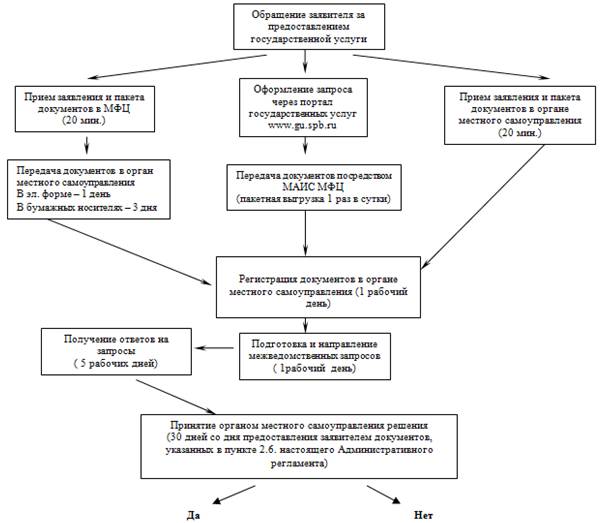 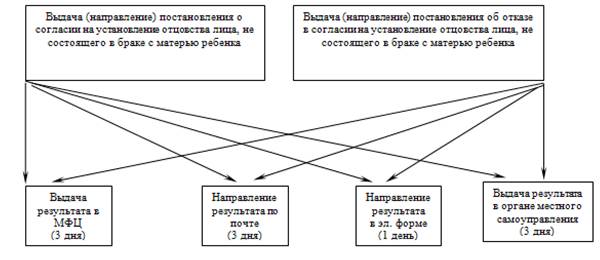 ПРИЛОЖЕНИЕ № 3К Административному регламенту  по предоставлению местной Администрацией внутригородского  Муниципального образования Санкт-Петербурга муниципальный округ Лиговка-Ямская, осуществляющей отдельные государственные полномочия Санкт-Петербурга по организации и осуществлению деятельности по опеке и попечительству, назначению и выплате денежных средств на содержание детей, находящихся под опекой или попечительством и денежных средств на содержание детей, переданных на воспитание в приемные семьи,  в Санкт-Петербурге, государственной услуги  по согласию органа опеки и попечительства на установление отцовства лица, не состоящего в браке с матерью ребенка, в случае смерти матери, признания  ее недееспособной, невозможности установления места нахождения матери или в случае лишения ее родительских правПочтовые адреса, справочные телефоны и адреса электронной почты районных подразделений Санкт-петербургского государственного учреждения «многофункциональных центров предоставлениягосударственных услуг»ПРИЛОЖЕНИЕ № 4К Административному регламенту  по предоставлению местной Администрацией внутригородского  Муниципального образования Санкт-Петербурга муниципальный округ Лиговка-Ямская, осуществляющей отдельные государственные полномочия Санкт-Петербурга по организации и осуществлению деятельности по опеке и попечительству, назначению и выплате денежных средств на содержание детей, находящихся под опекой или попечительством и денежных средств на содержание детей, переданных на воспитание в приемные семьи,  в Санкт-Петербурге, государственной услуги  по согласию органа опеки и попечительства на установление отцовства лица, не состоящего в браке с матерью ребенка, в случае смерти матери, признания  ее недееспособной, невозможности установления места нахождения матери или в случае лишения ее родительских правГлаве местной Администрации внутригородского Муниципального образования Санкт-Петербурга муниципальный округ Лиговка-Ямская                        Заике О.В. 
от 
 ______________________________________________,
                                        (Ф.И.О. заявителя)__________________________________ года рождения,
проживающего  по адресу: ________________________________________________________________________________________________
Документ, удостоверяющий личность:________________________________________________________________________________________  Телефон: _______________________________________Адрес электронной почты_________________________Заявление
        о получении согласия на установление отцовства
          Прошу дать мне согласие на установление отцовства над ребенком мужского / женского (нужное подчеркнуть) пола ____________________________________________,(Ф.И.О. ребенка)зарегистрированным  по месту жительства (пребывания) по адресу: ___________________,родившемся «___» _____________ ________ г.____________________________________                                                                                   (место рождения ребенка)у ____________________________________________________________________________________________,(Ф.И.О. матери  ребенка)которая  умерла / признана недееспособной / лишена родительских прав / сведения о месте пребывания которой отсутствуют (нужное подчеркнуть), что подтверждается прилагаемым документом (указать документ, подтверждающий смерть матери, признание ее недееспособной, невозможность установления места ее пребывания или лишение ее родительских прав (свидетельство о смерти матери, решение суда о признании матери недееспособной или о лишении ее родительских прав либо решение суда о признании матери безвестно отсутствующей или документ, выданный органом внутренних дел по последнему известному месту жительства матери, подтверждающий невозможность установления ее места пребывания):________________________________________________Я,                                                                                                                                                               (фамилия, имя, отчество заявителя)даю согласие на обработку и использование моих персональных данных, содержащихся в настоящем заявлении и в представленных мною документах.(подпись, дата)ПРИЛОЖЕНИЕ № 5К Административному регламенту  по предоставлению местной Администрацией внутригородского  Муниципального образования Санкт-Петербурга муниципальный округ Лиговка-Ямская, осуществляющей отдельные государственные полномочия Санкт-Петербурга по организации и осуществлению деятельности по опеке и попечительству, назначению и выплате денежных средств на содержание детей, находящихся под опекой или попечительством и денежных средств на содержание детей, переданных на воспитание в приемные семьи,  в Санкт-Петербурге, государственной услуги  по согласию органа опеки и попечительства на установление отцовства лица, не состоящего в браке с матерью ребенка, в случае смерти матери, признания  ее недееспособной, невозможности установления места нахождения матери или в случае лишения ее родительских правАкт обследования условий жизни несовершеннолетнего гражданина при решении вопроса о выдаче согласия органа опеки и попечительства на установление отцовства лица, не состоящего в браке с матерью ребенкаФамилия, имя, отчество, должность специалиста, проводившего обследованиеПроводилось обследование условий жизни несовершеннолетнего гражданина (далее – ребенок)(фамилия, имя, отчество, дата рождения)(когда и кем выдано)(когда и кем выдан)место жительства (адрес места жительства, подтвержденный регистрацией)место проживания (адрес места фактического проживания и проведения обследования)1. Сведения о матери ребенка1.1.                                                                                                                            (фамилия, имя, отчество)1.2. Причина отсутствия родительского попечения со стороны матери  (указать реквизиты документа, подтверждающего отсутствие родительского попечения со стороны матери)2. Сведения о лице, обратившемся в орган опеки и попечительства  за согласием на установление отцовства(фамилия, имя, отчество)2.1. дата и место рождения                                                                                      2.2. место жительства (адрес места жительства, подтвержденный регистрацией)2.3. место проживания(адрес места фактического проживания)2.4. Сведения о трудовой деятельности (работает/не работает, указать должность и место работы, контактные телефоны; режим и характер работы; среднемесячный доход; иные сведения)2.5. Участие в воспитании и содержании ребенка (проживает/не проживает совместно 
с ребенком; проявление привязанности, сколько времени проводит с ребенком, какую помощь оказывает, пользуется ли расположением ребенка, имеет ли влияние на ребенка, способность обеспечить основные потребности ребенка (в пище, жилье, гигиене, уходе, одежде, предоставлении медицинской помощи) и т.д.) 3. Сведения о ребенке.3.1. Кто фактически осуществляет уход и надзор за ребенком (указать форму устройства ребенка; наименование организации для детей-сирот и детей, оставшихся без попечения родителей; Ф.И.О. опекуна/ попечителя) 3.2. Сведения об имуществе и имущественных правах ребенка___________________________________________________________________________________________________ _____________________________________4. Мнение законного представителя ребенка по вопросу установления отцовства___________________________________________________________________________________________________ ___________________________________________________________________________________________________5. Результаты беседы с ребенком о его отношении к лицу, обратившемуся 
в орган опеки и попечительства за согласием на установление отцовства__________________________________________________________________________________________________ _____________________________________6. Результаты опроса лиц, располагающих данными о взаимоотношениях 
с ребенком лица, обратившегося в орган опеки и попечительства за согласием на установление отцовства7. Дополнительные данные обследования 8. Мнение ребенка старше 10 лет, в отношении которого устанавливается отцовство_________________________________________________________________________________________ _________________________________________________________________________________________________ _________________________________________________________________________________________________ _______________.9. Выводы уполномоченного специалиста о согласии либо об отказе в согласии на установление отцовства лица, не состоящего в браке с матерью ребенкаПодпись специалиста, проводившего обследование                                                                                 (Ф.И.О., должность, дата)ПРИЛОЖЕНИЕ № 6К Административному регламенту  по предоставлению местной Администрацией внутригородского  Муниципального образования Санкт-Петербурга муниципальный округ Лиговка-Ямская, осуществляющей отдельные государственные полномочия 
Санкт-Петербурга по организации и осуществлению деятельности по опеке и попечительству, назначению
 и выплате денежных средств на содержание детей, находящихся под опекой или попечительством, 
и денежных средств на содержание детей, переданных на воспитание в приемные семьи,  в Санкт-Петербурге, государственной услуги  по согласию органа опеки и попечительства на установление отцовства лица, не состоящего в браке с матерью ребенка, в случае смерти матери, признания  ее недееспособной, невозможности установления места нахождения матери или в случае лишения ее родительских правМЕСТНАЯ АДМИНИСТРАЦИЯМУНИЦИПАЛЬНОГО ОБРАЗОВАНИЯ МУНИЦИПАЛЬНЫЙ ОКРУГ(наименование)Санкт-ПетербургаПОСТАНОВЛЕНИЕ____________________                                                                                №_____________ 
                (дата)О согласии (об отказе в согласии) наустановление отцовства            Рассмотрев заявление гражданина (Ф.И.О., год рождения заявителя), зарегистрированного по адресу: ___________________________________________________, с просьбой дать согласие на установление отцовства в отношении несовершеннолетнего  ___________________________ (указать Ф.И.О., дату рождения), зарегистрированного по адресу: _________________________________________________________________________,родившегося _______________________________________________ (указать дату и место рождения) у___________________________________ (указать Ф.И.О. матери), которая умерла / признана недееспособной / лишена родительских прав / сведения о месте пребывания которой отсутствуют (указать нужное) и приложенные к нему документы, руководствуясь статьей 48 Семейного кодекса Российской Федерации, статьей 51 Федерального закона от 15.11.1997 № 143-ФЗ «Об актах гражданского состояния», Законом Санкт-Петербурга от 31.10.2007 № 536-109 «О наделении органов местного самоуправления в Санкт-Петербурге отдельными государственными полномочиями Санкт-Петербурга по организации и осуществлению деятельности по опеке и попечительству, назначению и выплате денежных средств на содержание детей, находящихся под опекой или попечительством, и денежных средств на содержание детей, переданных на воспитание 
в приемные семьи, в Санкт-Петербурге»,ПОСТАНОВЛЯЮ:1.      Дать  (указать Ф.И.О., дату рождения заявителя) согласие  на установление отцовства в отношении несовершеннолетнего (указать Ф.И.О., дату рождения) либо отказать
в установлении отцовства в отношении несовершеннолетнего (указать Ф.И.О., дату рождения).2.      Контроль за выполнением постановления возложить на (должность, фамилия, инициалы).Глава местной администрацииМуниципального образованияМуниципальный округ (наименование)                      ______________            _______________                                                                                                                                               (подпись)                       (Ф.И.О.)ПРИЛОЖЕНИЕ № 7к Административному  регламентупо предоставлению органами местного самоуправления внутригородских муниципальных образований Санкт-Петербурга, осуществляющими отдельные государственные полномочия Санкт-Петербурга по организации и осуществлению деятельности по опеке и попечительству, назначению и выплате денежных средств на содержание детей, находящихся под опекой или попечительством, и денежных средств на содержание детей, переданных на воспитание в приемные семьи, в Санкт-Петербурге, государственной услуги  по согласию органа опеки и попечительства на установление отцовства лица, не состоящего в браке с матерью ребенка, в случае смерти матери, признания ее недееспособной, невозможности установления места нахождения матери или в случае лишения ее родительских правПочтовые адреса, справочные телефоны и адреса электронной почты 
Санкт-Петербургских государственных казенных учреждений –районных жилищных агентств[1] В соответствии с пунктом 2 части 1 статьи 7 и частью 6 статьи 7 Федерального закона от 27.07. 2010 № 210-ФЗ «Об организации предоставления государственных и муниципальных услуг» заявитель вправе представить указанные документы в форме документа на бумажном носителе или в форме электронного документа по собственной инициативе.В случае направления органом местного самоуправления межведомственных запросов о представлении указанных документов в органы государственной власти или организации, располагающие сведениями об указанных документах и получения ответов на них, срок предоставления государственной услуги может быть увеличен 
в соответствии с действующим законодательством. Направление органом местного самоуправления Санкт-Петербурга межведомственных запросов и получение ответов на них в электронной форме с использованием единой системы межведомственного электронного взаимодействия возможно с момента подключения к указанной системе региональных систем межведомственного электронного взаимодействия субъектов Российской Федерации.ПРИЛОЖЕНИЕ № 2К Административному регламенту  по предоставлению местной Администрацией внутригородского  Муниципального образования Санкт-Петербурга муниципальный округ Лиговка-Ямская, осуществляющей отдельные государственные полномочия Санкт-Петербурга по организации и осуществлению деятельности по опеке и попечительству, назначению и выплате денежных средств на содержание детей, находящихся под опекой или попечительством и денежных средств на содержание детей, переданных на воспитание в приемные семьи,  в Санкт-Петербурге, государственной услуги  по согласию органа опеки и попечительства на установление отцовства лица, не состоящего в браке с матерью ребенка, в случае смерти матери, признания  ее недееспособной, невозможности установления места нахождения матери или в случае лишения ее родительских правПРИЛОЖЕНИЕ № 2К Административному регламенту  по предоставлению местной Администрацией внутригородского  Муниципального образования Санкт-Петербурга муниципальный округ Лиговка-Ямская, осуществляющей отдельные государственные полномочия Санкт-Петербурга по организации и осуществлению деятельности по опеке и попечительству, назначению и выплате денежных средств на содержание детей, находящихся под опекой или попечительством и денежных средств на содержание детей, переданных на воспитание в приемные семьи,  в Санкт-Петербурге, государственной услуги  по согласию органа опеки и попечительства на установление отцовства лица, не состоящего в браке с матерью ребенка, в случае смерти матери, признания  ее недееспособной, невозможности установления места нахождения матери или в случае лишения ее родительских правПРИЛОЖЕНИЕ № 2К Административному регламенту  по предоставлению местной Администрацией внутригородского  Муниципального образования Санкт-Петербурга муниципальный округ Лиговка-Ямская, осуществляющей отдельные государственные полномочия Санкт-Петербурга по организации и осуществлению деятельности по опеке и попечительству, назначению и выплате денежных средств на содержание детей, находящихся под опекой или попечительством и денежных средств на содержание детей, переданных на воспитание в приемные семьи,  в Санкт-Петербурге, государственной услуги  по согласию органа опеки и попечительства на установление отцовства лица, не состоящего в браке с матерью ребенка, в случае смерти матери, признания  ее недееспособной, невозможности установления места нахождения матери или в случае лишения ее родительских правПРИЛОЖЕНИЕ № 2К Административному регламенту  по предоставлению местной Администрацией внутригородского  Муниципального образования Санкт-Петербурга муниципальный округ Лиговка-Ямская, осуществляющей отдельные государственные полномочия Санкт-Петербурга по организации и осуществлению деятельности по опеке и попечительству, назначению и выплате денежных средств на содержание детей, находящихся под опекой или попечительством и денежных средств на содержание детей, переданных на воспитание в приемные семьи,  в Санкт-Петербурге, государственной услуги  по согласию органа опеки и попечительства на установление отцовства лица, не состоящего в браке с матерью ребенка, в случае смерти матери, признания  ее недееспособной, невозможности установления места нахождения матери или в случае лишения ее родительских правПРИЛОЖЕНИЕ № 2К Административному регламенту  по предоставлению местной Администрацией внутригородского  Муниципального образования Санкт-Петербурга муниципальный округ Лиговка-Ямская, осуществляющей отдельные государственные полномочия Санкт-Петербурга по организации и осуществлению деятельности по опеке и попечительству, назначению и выплате денежных средств на содержание детей, находящихся под опекой или попечительством и денежных средств на содержание детей, переданных на воспитание в приемные семьи,  в Санкт-Петербурге, государственной услуги  по согласию органа опеки и попечительства на установление отцовства лица, не состоящего в браке с матерью ребенка, в случае смерти матери, признания  ее недееспособной, невозможности установления места нахождения матери или в случае лишения ее родительских правПРИЛОЖЕНИЕ № 2К Административному регламенту  по предоставлению местной Администрацией внутригородского  Муниципального образования Санкт-Петербурга муниципальный округ Лиговка-Ямская, осуществляющей отдельные государственные полномочия Санкт-Петербурга по организации и осуществлению деятельности по опеке и попечительству, назначению и выплате денежных средств на содержание детей, находящихся под опекой или попечительством и денежных средств на содержание детей, переданных на воспитание в приемные семьи,  в Санкт-Петербурге, государственной услуги  по согласию органа опеки и попечительства на установление отцовства лица, не состоящего в браке с матерью ребенка, в случае смерти матери, признания  ее недееспособной, невозможности установления места нахождения матери или в случае лишения ее родительских правПРИЛОЖЕНИЕ № 2К Административному регламенту  по предоставлению местной Администрацией внутригородского  Муниципального образования Санкт-Петербурга муниципальный округ Лиговка-Ямская, осуществляющей отдельные государственные полномочия Санкт-Петербурга по организации и осуществлению деятельности по опеке и попечительству, назначению и выплате денежных средств на содержание детей, находящихся под опекой или попечительством и денежных средств на содержание детей, переданных на воспитание в приемные семьи,  в Санкт-Петербурге, государственной услуги  по согласию органа опеки и попечительства на установление отцовства лица, не состоящего в браке с матерью ребенка, в случае смерти матери, признания  ее недееспособной, невозможности установления места нахождения матери или в случае лишения ее родительских правПРИЛОЖЕНИЕ № 2К Административному регламенту  по предоставлению местной Администрацией внутригородского  Муниципального образования Санкт-Петербурга муниципальный округ Лиговка-Ямская, осуществляющей отдельные государственные полномочия Санкт-Петербурга по организации и осуществлению деятельности по опеке и попечительству, назначению и выплате денежных средств на содержание детей, находящихся под опекой или попечительством и денежных средств на содержание детей, переданных на воспитание в приемные семьи,  в Санкт-Петербурге, государственной услуги  по согласию органа опеки и попечительства на установление отцовства лица, не состоящего в браке с матерью ребенка, в случае смерти матери, признания  ее недееспособной, невозможности установления места нахождения матери или в случае лишения ее родительских правПРИЛОЖЕНИЕ № 2К Административному регламенту  по предоставлению местной Администрацией внутригородского  Муниципального образования Санкт-Петербурга муниципальный округ Лиговка-Ямская, осуществляющей отдельные государственные полномочия Санкт-Петербурга по организации и осуществлению деятельности по опеке и попечительству, назначению и выплате денежных средств на содержание детей, находящихся под опекой или попечительством и денежных средств на содержание детей, переданных на воспитание в приемные семьи,  в Санкт-Петербурге, государственной услуги  по согласию органа опеки и попечительства на установление отцовства лица, не состоящего в браке с матерью ребенка, в случае смерти матери, признания  ее недееспособной, невозможности установления места нахождения матери или в случае лишения ее родительских правПолное наименование органа местного самоуправленияАдрес(с указанием почтового индекса)Контактные телефоны, факс (с указанием кода города)Адрес электронной почтыАдрес сайтаКонтактный телефон/факс/e-mail глав местных администрации муниципальных образованийРегламент приема граждан главами местных администрации муниципальных образованийтелефоны/факс/ e-mailответственных специалистовРегламент приема граждан ответственными специалистамиМестная администрация муниципального образования муниципальный округ Лиговка-ЯмскаяСанкт-Петербург, Харьковская ул.,, д.6/1, 191024(812)717-87-44
(812)717-87-09maligovka-yamskaya@pochtarf.ruwww.ligovka-yamskaya.sankt-peterburg.info(812)717-87-44ф(812)717-87-09среда17.00-19.00(по записи)(812) 717-87-44первый, третий, пятый вторник 10.00-13.00второй, четвертый вторник 15.00-18.00№ п/пНаименование структурного подразделенияПочтовый адресСправочный телефонГрафик работыАдрес электронной почты1МФЦ Адмиралтейского районаСанкт-Петербург,Садовая ул., д. 55/57, литера Ат. 573-99-80Ежедневнос 9.00 до 21.00 без перерывана обед.Прием и выдача документов осуществляется
с 9.30 до 21.00knz@mfcspb.ru2МФЦ Василеостровского районаСанкт-Петербург,ул. Нахимова, д. 3, к. 2т. 576-20-86Ежедневнос 9.00 до 21.00 без перерывана обед.Прием и выдача документов осуществляется
с 9.30 до 21.00knz@mfcspb.ru3Сектор №1 МФЦ Василеостровского районаСанкт-Петербург,15-я линия В.О., д. 32т. 573-90-00Ежедневнос 9.00 до 21.00 без перерывана обед.Прием и выдача документов осуществляется
с 9.30 до 21.00knz@mfcspb.ru4МФЦ Выборгского районаСанкт-Петербург, Новороссийская ул., д. 18т. 573-99-85Ежедневнос 9.00 до 21.00 без перерывана обед.Прием и выдача документов осуществляется
с 9.30 до 21.00knz@mfcspb.ru5Сектор №1 МФЦ Выборгского районаСанкт-Петербург, Придорожная аллея,д. 17, литера Ат. 573-90-00т. 573-94-80Ежедневнос 9.00 до 21.00 без перерывана обед.Прием и выдача документов осуществляется
с 9.30 до 21.00knz@mfcspb.ru6МФЦ Калининского районаСанкт-Петербург,Гражданский пр.,д. 104, литера Ат. 576-08-01Ежедневнос 9.00 до 21.00 без перерывана обед.Прием и выдача документов осуществляется
с 9.30 до 21.00knz@mfcspb.ru7Сектор №1 МФЦ Калининского районаСанкт-Петербург, Кондратьевский пр.,д.22, литера Ат. 573-96-95Ежедневнос 9.00 до 21.00 без перерывана обед.Прием и выдача документов осуществляется
с 9.30 до 21.00knz@mfcspb.ru8МФЦ Кировского районаСанкт-Петербург,пр. Стачек, д. 18т. 573-94-95Ежедневнос 9.00 до 21.00 без перерывана обед.Прием и выдача документов осуществляется
с 9.30 до 21.00knz@mfcspb.ru9Сектор №1 МФЦ Кировского районаСанкт-Петербург,пр. Народного Ополчения, д.101, лит. А, помещение 5Нт. 573-90-28Ежедневнос 9.00 до 21.00 без перерывана обед.Прием и выдача документов осуществляется
с 9.30 до 21.00knz@mfcspb.ru10МФЦ Колпинского районаСанкт-Петербург,г. Колпино, пр. Ленина, д.22т. 573-96-65Ежедневнос 9.00 до 21.00 без перерывана обед.Прием и выдача документов осуществляется
с 9.30 до 21.00knz@mfcspb.ru11Сектор №1 МФЦ Колпинского районаСанкт-Петербург,п. Металлострой,ул. Садовая, д.21, корп. 3т. 573-90-07Ежедневнос 9.00 до 21.00 без перерывана обед.Прием и выдача документов осуществляется
с 9.30 до 21.00knz@mfcspb.ru12МФЦ Красногвардейского районаСанкт-Петербург, Новочеркасский пр., д.60т. 573-90-30Ежедневнос 9.00 до 21.00 без перерывана обед.Прием и выдача документов осуществляется
с 9.30 до 21.00knz@mfcspb.ru13МФЦ Красносельского районаСанкт-Петербург,ул. Пограничника Гарькавого, д.36, корп.6т. 573-99-90Ежедневнос 9.00 до 21.00 без перерывана обед.Прием и выдача документов осуществляется
с 9.30 до 21.00knz@mfcspb.ru14МФЦ Кронштадтского районаСанкт-Петербург, г. Кронштадт, пр. Ленина, д. 39, литера Ат. 610-18-56Ежедневнос 9.00 до 21.00 без перерывана обед.Прием и выдача документов осуществляется
с 9.30 до 21.00knz@mfcspb.ru15МФЦ Курортного районаСанкт-Петербург, г. Сестрорецк,ул. Токарева, д. 7т. 573-96-70Ежедневнос 9.00 до 21.00 без перерывана обед.Прием и выдача документов осуществляется
с 9.30 до 21.00knz@mfcspb.ru16МФЦ Московского районаСанкт-Петербург, Благодатная ул., 
д. 41, литера Ат. 573-99-30Ежедневнос 9.00 до 21.00 без перерывана обед.Прием и выдача документов осуществляется
с 9.30 до 21.00knz@mfcspb.ru17Сектор №1 МФЦ Московского районаСанкт-Петербург,Новоизмайловский пр.34, корп.2т. 573-90-10Ежедневнос 9.00 до 21.00 без перерывана обед.Прием и выдача документов осуществляется
с 9.30 до 21.00knz@mfcspb.ru18МФЦ Невского районаСанкт-Петербург,пр. Большевиков,д.8, корп. 1т. 573-96-75Ежедневнос 9.00 до 21.00 без перерывана обед.Прием и выдача документов осуществляется
с 9.30 до 21.00knz@mfcspb.ru19Сектор  №1 МФЦ Невского районаСанкт-Петербург,ул. Седова, д.69, корп. 1т. 573-96-80Ежедневнос 9.00 до 21.00 без перерывана обед.Прием и выдача документов осуществляется
с 9.30 до 21.00knz@mfcspb.ru10МФЦ Петроградского районаСанкт-Петербург, Каменноостровский пр.,д. 55т. 573-96-90Ежедневнос 9.00 до 21.00 без перерывана обед.Прием и выдача документов осуществляется
с 9.30 до 21.00knz@mfcspb.ru21Сектор №1 МФЦ Петроградского районаСанкт-Петербург,ул. Красного Курсанта, д.28т. 573-90-22Ежедневнос 9.00 до 21.00 без перерывана обед.Прием и выдача документов осуществляется
с 9.30 до 21.00knz@mfcspb.ru22МФЦ Петродворцового районаСанкт-Петербург, г.Петродворец, ул. Братьев Горкушенко, д. 6, литера Ат. 573-99-41Ежедневнос 9.00 до 21.00 без перерывана обед.Прием и выдача документов осуществляется
с 9.30 до 21.00knz@mfcspb.ru23Сектор №1 МФЦ Петродворцового районаСанкт-Петербург,г. Ломоносов, ул. Победы д.6Ат. 573-97-86Ежедневнос 9.00 до 21.00 без перерывана обед.Прием и выдача документов осуществляется
с 9.30 до 21.00knz@mfcspb.ru24МФЦ Приморского районаСанкт-Петербург,  аллея Котельникова, д. 2, к. 2, литера Ат. 573-90-60Ежедневнос 9.00 до 21.00 без перерывана обед.Прием и выдача документов осуществляется
с 9.30 до 21.00knz@mfcspb.ru25Сектор № 1 МФЦ Приморского районаСанкт-Петербург, Новоколомяжский пр., д.16/8т. 573-96-60Ежедневнос 9.00 до 21.00 без перерывана обед.Прием и выдача документов осуществляется
с 9.30 до 21.00knz@mfcspb.ru26Сектор № 2 МФЦ Приморского районаСанкт-Петербург,
Богатырский пр., д. 52/1, литера Ат. 573-94-90Ежедневнос 9.00 до 21.00 без перерывана обед.Прием и выдача документов осуществляется
с 9.30 до 21.00knz@mfcspb.ru27Сектор № 3 МФЦ Приморского районаСанкт-Петербург,Шуваловский пр., д.41, корп.1, литер Ат. 573-91-04Ежедневнос 9.00 до 21.00 без перерывана обед.Прием и выдача документов осуществляется
с 9.30 до 21.00knz@mfcspb.ru28МФЦ Пушкинского районаСанкт-Петербург, г. Пушкин, Малая ул., д.17/13т. 573-99-46Ежедневнос 9.00 до 21.00 без перерывана обед.Прием и выдача документов осуществляется
с 9.30 до 21.00knz@mfcspb.ru29Сектор №1 МФЦ Пушкинского районаСанкт-Петербург,пос. Шушары,ул. Пушкинская, д.38т. 573-91-03Ежедневнос 9.00 до 21.00 без перерывана обед.Прием и выдача документов осуществляется
с 9.30 до 21.00knz@mfcspb.ru30Сектор №2 МФЦ Пушкинского районаСанкт-Петербург,г. Павловск, Песчаный переулок, д.11/16т. 573-90-04Ежедневнос 9.00 до 21.00 без перерывана обед.Прием и выдача документов осуществляется
с 9.30 до 21.00knz@mfcspb.ru31МФЦ Фрунзенского районаСанкт-Петербург, Дунайский пр., д.49/126, литера Ат. 573-96-85Ежедневнос 9.00 до 21.00 без перерывана обед.Прием и выдача документов осуществляется
с 9.30 до 21.00knz@mfcspb.ru32МФЦ Центрального районаСанкт-Петербург, Невский пр., д.174т. 573-90-00Ежедневнос 9.00 до 21.00 без перерывана обед.Прием и выдача документов осуществляется
с 9.30 до 21.00knz@mfcspb.ru33Межрайонный многофункциональный центрСанкт-Петербург, ул. Красного Текстильщика, д. 10-12, литер От. 579-90-00Ежедневнос 9.00 до 21.00 без перерывана обед.Прием и выдача документов осуществляется
с 9.30 до 21.00knz@mfcspb.ruБланк органа опеки и попечительстваДата составления актаУтверждаю___________________________________(руководитель органа опеки и попечительства)__________________________________(Ф.И.О.)__________________________________(подпись)_______________________________________(дата утверждения Акта)Дата обследования “”20г.свидетельство о рождении: серия№паспорт№ п/пРайонСанкт-ПетербургаПочтовый адресСправочные телефоныАдресэлектронной почты1Адмиралтейскийнаб. канала Грибоедова, д. 83, 
Санкт-Петербург, 190000т. 315-12-83,ф. 312-12-26guja@tuadm.gov.spb.ru2Василеостровский3-я линия В.О., 
д. 10, литера Б,Санкт-Петербург, 199004т. 323-68-49,ф. 323-68-57orga@mail.ru3Выборгскийпр. Пархоменко,д. 24/9,Санкт-Петербург, 199004т. 550-27-31,
ф. 550-29-87feo@vybrga.spb.ru4Калининскийул. Комсомола, д. 33, Санкт-Петербург,
195009т. 542-25-51,
ф. 542-16-37tukalin@gov.spb.ru5Кировскийпр. Стачек, д. 18, Санкт-Петербург,
198095т. 252-41-04,
ф. 252-57-08tukir@gov.spb.ru6Колпинскийг. Колпино,пр. Ленина, д. 70/18,Санкт-Петербург,196650т. 461-56-60,
ф. 461-67-13guzakcenter@yandex.ru7КрасногвардейскийТарасова ул., д. 8/1,Санкт-Петербург, 195027т. 227-46-66,ф. 227-35-24inforja@tukrgv.gov.spb.ru8Красносельскийпр. Ветеранов, д. 131,Санкт-Петербург, 198329т. 736-68-14,
ф. 736-68-44guzhakra@yandex.ru9Кронштадтскийг. Кронштадт,пр. Ленина, д. 40,Санкт-Петербург, 197760т. 311-20-74,
ф. 311-35-52gucb_kron@mail.ru10Курортныйг. Сестрорецк,
ул. Токарева, д. 18,
Санкт-Петербург, 197706т. 437-24-19,
ф. 437-24-67kurortnoerga@mail.ru11МосковскийМосковский пр.,д. 146,Санкт-Петербург, 196084т. 388-25-54,
ф. 388-91-33tumos@gov.spb.ru12Невскийпр. ОбуховскойОбороны, д. 54,Санкт-Петербург,193029т. 412-88-76,
ф. 412-88-65guja_nev@mail.ru13ПетроградскийБ. Монетная ул., д. 11,Санкт-Петербург,
197101т. 233-67-93,
ф. 233-67-93tupetr@gov.spb.ru14ПетродворцовыйПетергофская ул.,д. 11,Санкт-Петербург, 198904т. 450-72-40,
ф. 450-72-40tuptrdv@gov.spb.ru15Приморскийпр. Сизова, д. 30/1,
Санкт-Петербург,
197349т. 301-40-60,
ф. 301-40-80prim_guja@tuprim.gov.spb.ru16ПушкинскийСредняя ул., д. 8,Санкт-Петербург,
196601т. 470-02-74,
ф. 470-02-73tupush@gov.spb.ru17ФрунзенскийТамбовская ул., д. 35,Санкт-Петербург, 192007т. 766-05-95,
ф. 766-34-44guzafrun@spb.lanck.net18ЦентральныйНевский пр., д. 176,Санкт-Петербург, 193167т. 274-27-80,
ф. 274-64-73tucentr@gov.spb.ru